Protocoles aux  Familles 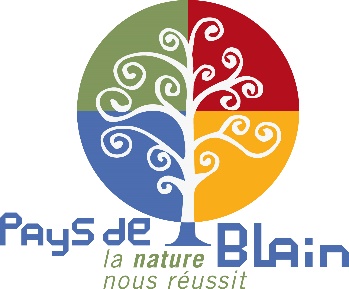 des micro-crèches du Pays de BlainLa structure : La micro-crèche est ouverte de 8h à 18h2 micro-crèches sur 3 sont ouvertes (Bouvron et Le Gâvre) actuellement.Attention : pas d’accueil lundi 11 mai Les repas sont commandés 10 jours avant avec seulement 2 livraisons par semaine (dimanche pour lundi et mardi ; et mardi pour mercredi, jeudi et vendredi)Un affichage des protocoles à respecter sera réalisé dès l’entréeLes démarches et principesAcceptation et validation des protocoles qui engagent les parties dans le respect et leur application au moyen du bulletin réponse ci-jointLe port du masque par les parents est fortement recommandéPour respecter la distanciation sociale : l’accès au hall d’entrée ne pourra comprendre qu’un parent à la fois (Prévoir un temps d’attente à l’entrée de la crèche tout en respectant les gestes barrières) Il ne pourra être accepté de frères et sœurs accompagnants (Ils devront rester à l’extérieur ou dans la voiture) L’accès sera uniquement fait à partir de l’entrée du hall d’accueilLes transmissions devront être succinctes et rapides auprès de l’équipe. Si besoin d’évoquer un sujet plus particulier, il est demandé de privilégier l’appel téléphonique auprès de l’équipe de la micro-crèche, ou auprès de Caroline (06.25.58.62.03) ou Laure (06.25.58.24.99)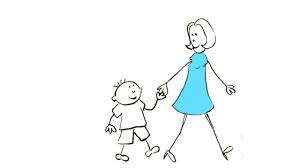 Les enfants marcheurs ne seront pas portés, les plus petits seront accueillis dans les bras avec une vigilance toute particulière quant à la distanciation Le stockage de poussettes et de cosy ne pourra être accepté dans la crèche.L’accès à la salle de vie sera proscrit pour les parents (Il ne sera donc pas nécessaire d’enlever ses chaussures, ni d’utiliser des surchaussuresLes accueils occasionnels et les accueils d’urgence ne seront pas possibles L’accueil sur la micro-crèche le matin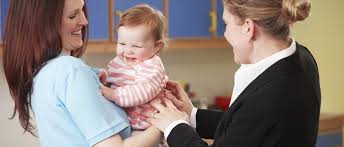 Désinfection des mains en entrant et en sortant de la structure : Mise à disposition de gel hydroalcoolique à utiliser avant de composer le code d’entrée de la crècheDéposer les affaires de l’enfant au porte-manteau nominéPrévoir un petit sac pour l’enfant et ses affaires de rechange (2 tenues) qui restera surplacePour les enfants qui ne marchent pas, déshabiller les enfants sur la table de change protégée par un drap de consultation jetable, puis changer celui-ci et désinfection du plan par les professionnellesIl sera accepté un seul doudou par enfant qui devra être lavé une fois par semaine par la famille au minimumIl sera accepté une seule tétine qui restera à la crèche et sera désinfectée quotidiennement  Une prise de température frontale de l’enfant sera systématique à chaque arrivée (Dans l’attente des thermomètres frontaux commandés, les parents devront prendre la température de leur enfant et désinfecter ensuite le matériel)Tous symptômes liés à l’enfant ou un membre de sa famille entrainent l’éviction de l’enfant (cf Protocole si symptômes avérés)Les enfants marcheurs pénètrent dans la salle de vie et ne seront pas portés par les professionnelles (seulement les plus petits). Bien entendu, les enfants pour lesquels la séparation serait difficile pourront être accueilli dans les bras, le contact entre parents et professionnels devant être très limité et prudent à cet occasion. Leur bien-être reste une priorité !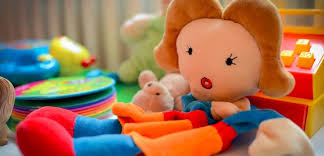 Dans la journée (pour information)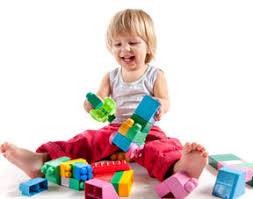 Le range doudou sera nominé individuellementLes activités seront réalisées avec du matériel lavable ou jetable et lavé au préalable(recyclage)Il sera organisé des activités pour créer de la distanciation naturelleSi il y un beau temps, les sorties dans le jardin seront privilégiéesLes enfants seront invités à se laver les mains de manière régulièreLes repas seront donnés en plusieurs petits services pour limiter la proximité des enfants  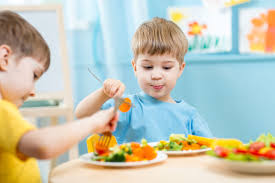 Pour le passage aux toilettes et le change des couches, les professionnelles seront en présence d’un seul enfant à la fois dans la salle de bain. Le linge utilisé est fait de manière unique puis sera systématiquement mis dans le linge sale.Au niveau du couchage, les enfants auront un lit attitré et les draps seront changés chaque jour et lavés à 60°c. Les lits seront désinfectés quotidiennement.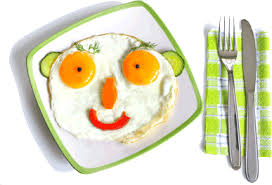 L’accueil sur la micro-crèche le soirUn seul parent présent avec l’enfant dans le hall, les autres familles attendent dehors comme le matinDésinfection des mains en entrant et en sortant de la structure sur le même principe que le matinTransmissions succinctes et rapides de l’équipe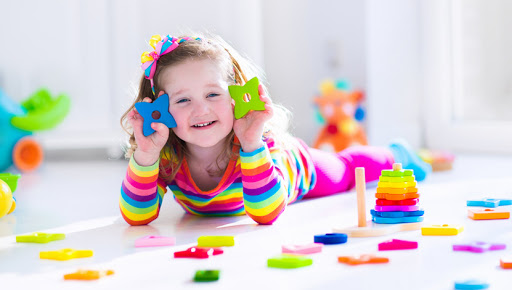 